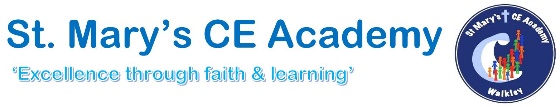 Request for access to ‘Critical Worker’ childcare provision during the COVID-19 partial school closure – updated Jan 2021 As outlined by the government, following a school closure due to Covid-19, we will remain open for the children of critical / key workers so that they can continue to provide essential services. This form helps school prepare for any potential school closure in the future.In order for pupils to access this provision, at least one parent/ carer within the household must be a key worker who will be working at the time that their child(ren) will be in school, and, where there are two parents, we expect that the second parent will also be at work at the time your child/ren are at school. In order for pupils to access this provision, at least one parent / carer within the household must be a ‘Critical Worker’ who will be working away from home during the time that their child(ren) will be in school & during that time no other parent will be at home (either not working or home working). This provision will be available as needed during the normal school hours but with a slight variation depending on the group that your child is placed in. This is in order that we can move children & their parents in & out of school safely. We will let you know the exact timings for drop off & pick off if/when your child is assigned a group. Guidance says that: If workers think they fall within the critical categories (see last page) then they should confirm with their employer that, based on their business continuity arrangements, their specific role is necessary for the continuation of this essential public service.We will therefore need confirmation of your employment and confirmation that your employer agrees your specific role is necessary for the continuation of this service. We understand this time is short, however we will need to have this confirmed in writing or an email from your employer before we can access the provision. We will also, for the safety of all of our pupils, need confirmation of your typical working hours. This is because we are very keen to ensure that numbers are kept to a minimum for the safety of our pupils and staff and you will appreciate that the list of critical workers is very extensive. Some of you have already written to us to say that you are a key worker. You will now need to:Send official confirmation from your employer that you do work in this profession, your typical working pattern and confirmation that your employer agrees your role is necessary for the continuation of this essential public serviceConfirm by email to the school email account that you intend to access school and that you will be providing the information in 1. above as a matter of urgency. This evidence can also be emailed to the school email account.Decide if you really will need this provision or if you have a way of keeping your child at home where they are safest. Once we have your email and evidence, we will confirm that child care provision can be offered and send you an email. Please do not send your child/ren into school until you have had confirmation. Thank you. If you wish to use this provision, please complete the following information to support your request for ‘Critical Worker’ provision. As the parent or guardian, are you classed as a key worker. If yes, please state why:Government Guidance: https//www.gov.uk/government/publications/coronavirus-covid-19-maintaining-educational-provision/guidance-for-schools-colleges-and-local-authorities-on-maintaining-educational-provisionCritical workersParents whose work is critical to the coronavirus (COVID-19) and EU transition response include those who work in health and social care and in other key sectors outlined in the following sections.Health and social careThis includes, but is not limited to, doctors, nurses, midwives, paramedics, social workers, care workers, and other frontline health and social care staff including volunteers; the support and specialist staff required to maintain the UK’s health and social care sector; those working as part of the health and social care supply chain, including producers and distributors of medicines and medical and personal protective equipment.Education and childcareThis includes:childcaresupport and teaching staffsocial workersspecialist education professionals who must remain active during the coronavirus (COVID-19) response to deliver this approachKey public servicesThis includes:those essential to the running of the justice systemreligious staffcharities and workers delivering key frontline servicesthose responsible for the management of the deceasedjournalists and broadcasters who are providing public service broadcastingLocal and national governmentThis only includes those administrative occupations essential to the effective delivery of:the coronavirus (COVID-19) response, and the delivery of and response to EU transitionessential public services, such as the payment of benefits and the certification or checking of goods for import and export (including animal products, animals, plants and food), including in government agencies and arms length bodiesFood and other necessary goodsThis includes those involved in food:productionprocessingdistributionsale and deliveryas well as those essential to the provision of other key goods (for example hygienic and veterinary medicines)Public safety and national securityThis includes:police and support staffMinistry of Defence civilianscontractor and armed forces personnel (those critical to the delivery of key defence and national security outputs and essential to the response to the coronavirus (COVID-19) outbreak and EU transition)fire and rescue service employees (including support staff)National Crime Agency staffthose maintaining border security, prison and probation staff and other national security roles, including those overseasTransport and borderThis includes those who will keep the air, water, road and rail passenger and freight transport modes operating during the coronavirus (COVID-19) response and EU transition, including those working on transport systems through which supply chains pass and those constructing or supporting the operation of critical transport and border infrastructure through which supply chains pass.Utilities, communication and financial servicesThis includes:staff needed for essential financial services provision (including but not limited to workers in banks, building societies and financial market infrastructure)the oil, gas, electricity and water sectors (including sewerage)information technology and data infrastructure sector and primary industry supplies to continue during the coronavirus (COVID-19) responsekey staff working in the civil nuclear, chemicals, telecommunications (including but not limited to network operations, field engineering, call centre staff, IT and data infrastructure, 999 and 111 critical services)postal services and deliverypayments providerswaste disposal sectorsCritical Worker Parent / Carer Details:Critical Worker Parent / Carer Details:Critical Worker Parent / Carer Details:Critical Worker Parent / Carer Details:Critical Worker Parent / Carer Details:Critical Worker Parent / Carer Details:Critical Worker Parent / Carer Details:Critical Worker Parent / Carer Details:Critical Worker Parent / Carer Details:Parent / carer name:Parent / carer name:Job title:Job title:Nature of work: Nature of work: Employer name and address:Employer name and address:Employer phone number: Employer phone number: Line manager’s name:Line manager’s name:Line manager’s name:Name(s) of Child(ren)Name(s) of Child(ren)Name(s) of Child(ren)Name(s) of Child(ren)Date of BirthDate of BirthYear GroupAddress:Address:Child 1:Child 2:Child 3:Emergency contact phone number:Emergency contact phone number:Emergency contact phone number:Name & Relationship to child:Name & Relationship to child:Name & Relationship to child:Name & Relationship to child:Name & Relationship to child:Name & Relationship to child:1:1:1:2:2:2:Please tick where applicableHas your employer, in line with government policy, initiated a home worker arrangement for you.Do you declare that during the hours of 8:40am and 3:15pm, there will be no adult presence at your home on a regular basis.Do you declare that you are unable to make any arrangements to ensure that there is an adult in your home as above.Signed:                                                          Date: Parent / carer of: Signed:                                                          Date: Parent / carer of: 